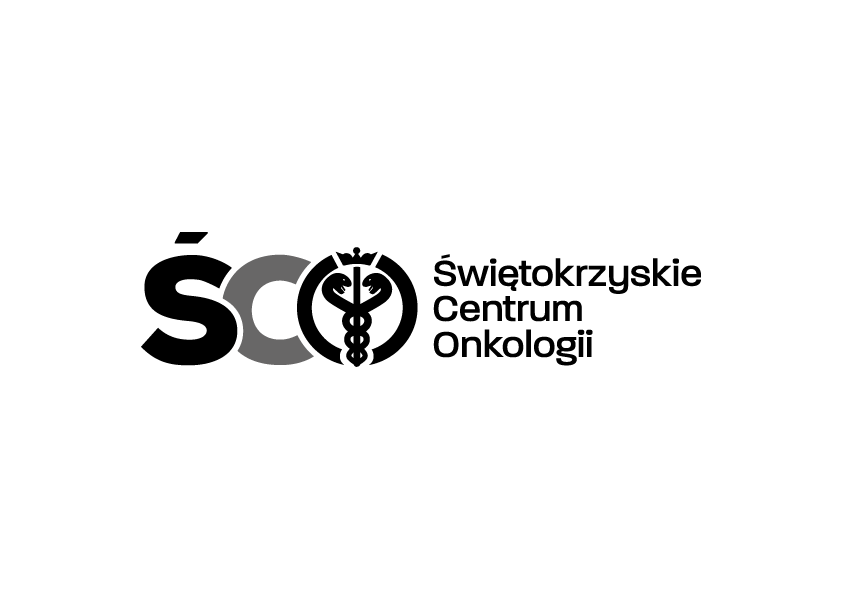 Pieczęć zamawiającegooznaczenie sprawy AZP 241-163/2019										Zbiorcze zestawienie ofert złożonych w terminie Zamawiający informuje, że kwota jaką zamierza przeznaczyć na sfinansowanie zamówienia wynosi: 599 883,38  zł brutto.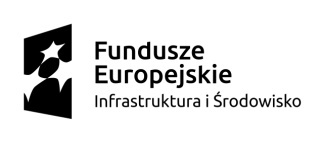 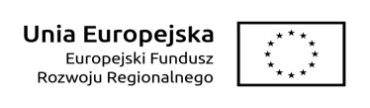 Numer ofertyNazwa (firma) i adres wykonawcyCena netto zł. brutto zł Termin realizacji zamówienia Okres gwarancji  Termin płatności 1.ASTRA Concept Sp. z o.o.Adres: ul. Przy Agorze 28 lok. 1001-930 WarszawaNetto: 559 300,00 złBrutto: 612 069,00 złDostawa do 60 dni kalendarzowych od daty podpisania umowy potwierdzona protokołem dostawy odbioru.Uruchomienie i przeszkolenie Zamawiającego z obsługi potwierdzone imiennymi certyfikatami do 21 dnikalendarzowych od daty dostawy-odbioru.24 miesiące 60 dni od daty doręczenia faktury